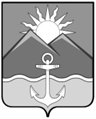 ДУМА ХАСАНСКОГО МУНИЦИПАЛЬНОГО РАЙОНАРЕШЕНИЕпгт.Славянка 26.07.2018                                                                                                                        № 529 О Нормативном правовом акте « О внесении изменений в Нормативный правовой акт «О  предоставлении бюджетам поселений иных межбюджетных  трансфертов избюджета Хасанского муниципального района»В соответствии со статьями 9, 142, 142.4 Бюджетного кодекса Российской Федерации, статьёй  65  Федерального закона от  6 октября 2003 года № 131-ФЗ " Об общих принципах организации местного самоуправления  в Российской Федерации", руководствуясь Уставом Хасанского муниципального районаДума Хасанского муниципального района РЕШИЛА:         1.Принять Нормативный правовой акт « О внесении  изменений вНормативный правовой акт «О предоставлении бюджетам поселений иных межбюджетных трансфертов из бюджета Хасанского муниципального района».2. Направить Нормативный правовой акт «О внесении  изменений в Нормативный правовой акт «О предоставлении бюджетам поселений иных межбюджетных трансфертов из бюджета Хасанского муниципального района» временно исполняющему обязанности  главы Хасанского муниципального района для подписания и официального опубликования.3. Настоящее решение вступает в силу со дня его принятия.Председатель Думы                                                                                          А.П.Якимчук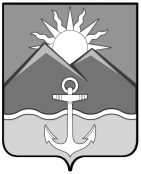 ДУМА  ХАСАНСКОГО МУНИЦИПАЛЬНОГО РАЙОНАпгт СлавянкаНОРМАТИВНЫЙ ПРАВОВОЙ АКТО внесении изменений в Нормативный правовой акт «О предоставлении бюджетам поселений иных межбюджетных трансфертов из бюджета Хасанского муниципального района»Принят  решением Думы Хасанского муниципального района от  26.07.2018   №  529В соответствии со статьями 142 и 142.4  Бюджетного кодекса Российской Федерации,  статьёй  65  Федерального закона от  6 октября 2003 года  №  131-ФЗ " Об  общих  принципах  организации  местного самоуправления  в Российской Федерации", Нормативным правовым актом от 23.12.2011 № 128-НПА "О бюджетном  процессе и  межбюджетных отношениях в  Хасанском  муниципальном районе"1.Внести в Нормативный правовой акт от 26.12.2016 года  № 127-НПА  «О  предоставлении бюджетам поселений  иных межбюджетных  трансфертов из бюджета Хасанского муниципального района» следующие изменения:1.1. Пункт 1.2 дополнить абзацем  следующего содержания:«Структурные подразделения администрации Хасанского муниципального района в отношении каждого вида иных межбюджетных трансфертов разрабатывают правила предоставления и расходования иных межбюджетных трансфертов из бюджета муниципального района бюджетам поселений.»1.2. Пункт 2.2. изложить в следующей редакции:« 2.2. Иные межбюджетные трансферты из бюджета муниципального района в бюджеты поселений предоставляются в следующих случаях:в целях  софинансирования  расходных  обязательств поселений при выполнении полномочий по вопросам местного значения поселений, установленных Федеральным законом от 06.10.2003 года № 131-ФЗ «Об общих принципах организации местного самоуправления в Российской Федерации», в том числе:- при реализации муниципальных программ в рамках реализации приоритетных региональных проектов;-  при реализации инвестиционных программ, предусматривающих бюджетные инвестиции в объекты общественной инфраструктуры муниципального значения – строительство (реконструкцию) объектов общественной инфраструктуры;2)  на осуществление части переданных полномочий по решению вопросов местного значения в соответствии с заключенными соглашениями;на обеспечение сбалансированности бюджетов поселений.1.3 Абзац 1 пункта 3.2 изложить в следующей редакции:« Предоставление иных межбюджетных трансфертов из бюджета муниципального района осуществляется на основании муниципального правового акта, принятого администрацией Хасанского муниципального района и соглашения о предоставлении бюджету поселения иных межбюджетных трансфертов из бюджета муниципального района, подписанного  администрациями Хасанского муниципального района и поселения в соответствии со сводной бюджетной росписью и кассовым планом.» 1.4. Пункт 4.4. изложить в следующей редакции:«Контроль за использованием иных межбюджетных трансфертов осуществляют главные распорядители (распорядители) бюджетных средств, Контрольно-счетное управление Хасанского муниципального района.»2. Настоящий Нормативный правовой акт вступает в силу со дня его официального опубликования.Врио.главы Хасанскогомуниципального района                                                                                    В.Ф.Алпатов пгт Славянка    31.07.2018 года№ 194-НПА